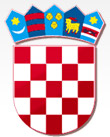           REPUBLIKA HRVATSKAŽUPANIJA PRIMORSKO GORANSKA                    GRAD CRES   GRADONAČELNIKKlasa: 943-01/19-1/1Ur.broj: 2213/02-02-19-3U Cresu, 25.travnja 2019. godineGRAD CRESGRADSKO VIJEĆE- ovdje-Prijedlog Odluke o raspisivanju javnog natječaja za prodaju dijelova nekretnina oznaka č.zem. 251 i č.zem. 252, sve k.o. Cres, u vlasništvu Grada CresaI. Pravna osnova za donošenje OdlukePravna osnova za donošenje ove Odluke proizlazi iz članka 35. i članka 391. stavak 1. Zakona o vlasništvu i drugim stvarnim pravima (NN br. 91/96, 68/98, 137/99, 22/00, 73/00, 129/00, 114/01, 79/06, 141/06, 146/08, 38/09, 153/09, 143/12, 152/14) i članka 48., stavak 1. točka 5. Zakona o lokalnoj i područnoj (regionalnoj) samoupravi (NN br. 33/01, 60/01, 129/05, 109/07, 125/08, 36/09, 36/09, 150/11, 144/12, 19/13, 137/15, 123/17) te članka 29. Statuta Grada Cresa (SN PGŽ br. 29/09, 14/13, 05/18, 25/18).II. Ocjena stanja i obrazloženje OdlukeProračunom Grada Cresa za 2019. godinu planirano je ostvarenje prihoda od prodaje nekretnina.Gradu Cresu upućen je zahtjev tvrtke Dražica plus d.o.o. za kupnju nekretnina oznaka č.zem. 251 u 110/191 dijela te č.zem. 252 u 63/79 dijela, sve k.o. Cres, za koje je uvidom u zemljišne knjige pri Općinskom sudu u Rijeci, Zemljišnoknjižni odjel Mali Lošinj, utvrđeno da se nalaze u vlasništvu Grada Cresa.Sukladno Identifikaciji čestica Državne geodetske uprave, Područni ured Rijeka, Ispostava Cres, KLASA: 936-02/18-04/64, URBROJ: 541-17-07-02/2-18-2 od dana 26. listopada 2018. godine, nekretnine zemljišnoknjižnih oznaka č.zem. 251 i č.zem 252, k.o. Cres odgovaraju dijelu nekretnine katastarske oznake k.č. 2884, k.o. Cres-grad. Urbanističkim planom uređenja naselja Cres (Službene novine Primorsko – goranske županije br. 45/07, 20/08, 3/11, 53/12, 43/13 i 9/16) definirana je namjena predmetnih nekretnina kao stambena namjena – obiteljske građevine (S1).Elaboratom procjene vrijednosti nekretnine stalnog sudskog vještaka u građevinarstvu Željka Jovića, ing.građ. iz Malog Lošinja, od dana 10. prosinca 2018. godine, određena je početna cijena nekretnina u iznosu od 159.000,00 kuna.Prema čl. 391. t. 1. Zakona o vlasništvu i drugim stvarnim pravima, nekretnine u vlasništvu jedinica lokalne samouprave tijela nadležna za njihovo raspolaganje mogu otuđiti ili njome na drugi način raspolagati samo na osnovi javnog natječaja i uz naknadu utvrđenu po tržišnoj cijeni, ako zakonom nije drukčije određeno.  Sukladno odredbi članka 48. Zakona o lokalnoj i područnoj (regionalnoj) samoupravi, a s obzirom na utvrđenu vrijednost naprijed navedene nekretnine, o prodaji iste odlučuje predstavničko tijelo.Slijedom navedenog, predlaže se Gradskom vijeću Grada Cresa donošenje Odluke o raspisivanju javnog natječaja za prodaju nekretnine zemljišnoknjižnih oznaka č.zem. 251 u 110/191 dijela te č.zem. 252 u 63/79 dijela, sve k.o. Cres, ukupne površine 173,00 m², po početnoj cijeni od 159.000,00 kuna.III. Potrebna sredstvaZa provođenje predložene Odluke nije potrebno osigurati financijska sredstva.IV. Tekst prijedloga Odluke 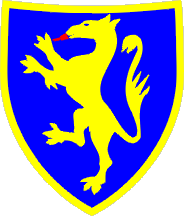 GRAD CRES             Na temelju članka 29. Statuta Grada Cresa (»Službene novine« Primorsko-goranske županije br. 29/09, 14/13, 05/18, 25/18), Gradsko vijeće Grada Cresa na sjednici održanoj dana ____________, donijelo je Odluku o raspisivanju javnog natječaja za prodaju nekretnina oznaka č.zem. 251 u 110/191 dijela te č.zem. 252 u 63/79 dijela, sve k.o. Cres, u vlasništvu Grada CresaI.Utvrđuje se da postoji interes Grada Cresa za prodaju nekretnine zemljišnoknjižnih oznaka č.zem. 251 u 110/191 dijela te č.zem. 252 u 63/79 dijela, sve k.o. Cres, ukupne površine 173,00 m², po početnoj cijeni od 159.000,00 kuna.II.Početna cijena nekretnine određena je Elaboratom procjene vrijednosti nekretnine stalnog sudskog vještaka u građevinarstvu Željka Jovića, ing.građ. iz Malog Lošinja, od dana 10. prosinca 2018. godine.III.Ovlašćuje se gradonačelnik Grada Cresa na provedbu postupka javnog natječaja.VI.Ova Odluka stupa na snagu danom donošenja, a objavit će se u «Službenim novinama Primorsko-goranske županije».Klasa: 943-01/19-1/1Ur.broj: 2213/02-02-19-4U Cresu, _______ 2019. godineGradsko vijeće Grada CresaPredsjednik Marčelo Damijanjević, v.r.